Mr. Setzer’s Expectations 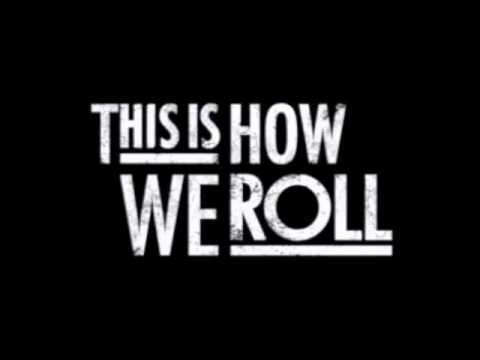 Respect. This is my #1.  Here are some things that we consider to be disrespectful:*Refusing to follow directions.**Insulting or bullying others* (in any form, for any reason, including social media)Talking while I am teaching.  Raise your hand if you have something to say.Talking while other students are talking.  Listen first and don’t just wait for your turn to talk.Disruptive or distracting behaviors.Talking back or complaining: your opinion is very important to me, but talk to me one-on-one about your complaints and concerns like an adult, not in front of the class.ProfanityDo Your Work!  Every assignment is a chance for you to learn something.  Expect to have homework or ongoing projects each night.  If you do your work and keep your brain turned on while you are working, you will do great!Bell to Bell:  I expect you to give your best effort and stay on task from bell to bell every day of class.  Start when the tardy bell rings and don’t pack up early or wait by the door before the bell.  Work in class and you may not have homework!Active Particiption:  Every student is responsible for being alert, engaged, and an active participant in class activities and discussions.  I keep track of participation points each day—a participation grade is assigned every 3 weeks.Be Prepared!  Have everything you need when class starts—homework completed, ChromeBook charged and ready, pencils sharpened.  This also factors into your participation grade.Be In Your Seat.  Don’t wander.  Don’t sit on anything that isn’t a chair (including countertops, tables, and people.)Turn it In (On Time!)  When you complete an assignment, turn it in to the tray!  This is your responsibility!Late Work:  Talk to Mr. Setzer ahead of time if you will need an extension.  Work turned in late will receive a 30% deduction, making your maximum late work grade a 70% (C-).  Late work can be submitted until the day of the unit test, after which it will be a zero.Electronic Devices:  Cell phones and headphones cannot be used during class unless specified for an activity.  Chromebooks can only be used for specified class assignments at appropriate times.  Do not stream videos or use social apps unless you are directed to do so.  An infraction of this policy will result in your device being confiscated. Keep it Clean:  Try not to make messes, but it’s Science and no one is perfect.  So when you do make a mess, always clean up!Sharpening Pencils:  Do not sharpen pencils while I am teaching.  Do not use the electric sharpener for colored pencils.Labs/Group Work:  Labs and other group work are privileges that may be lost for individuals or for the whole class.  Two heads are better than one for learning, but only when you stay focused! Make-Up Work:  If you miss a class, it is your responsibility to get any learning materials and assignments that you missed.  Completed make-up assignments must be turned in within three days of the absence.Missed Tests and Quizzes:  Try very hard not to miss tests and quizzes.  We will not be able to allot class time for assessments, so these must be made up before or after school.Leaving Class: You may not leave class during the first or last 15 minutes of class.  Use the restroom between classes.  If you have an emergency during class, you must sign out and take a pass with you (yes, even to the water fountain.)Cheating & Plagiarism:  Do not talk during tests and quizzes.  Do not turn in anything that is not your own original work (completed by you in your own words).  Copying or even paraphrasing is plagiarism, whether it is from another student or an online source.  You will receive a zero, a parent phone call, and other disciplinary measures may be taken in response to academic dishonesty.Asking About Grades:  Check PowerSchool before asking about grades.  I will try to update grades no later than a week after assignments are turned in (late assignments will likely take longer to update.)Food Drinks:  No eating or drinking in the classroom.  This is a lab!  The only drink permitted in the classroom is water in a clear container with a water-tight lid.Student Name (print clearly) ____________________________________I have read Mr. Setzer’s Expectations, and I will do my bestto meet them.  							     Signed _______________________________I agree to abide by the lab safety rules and to read/listen toand follow all lab directions. 					     Signed _______________________________